RICHARD.X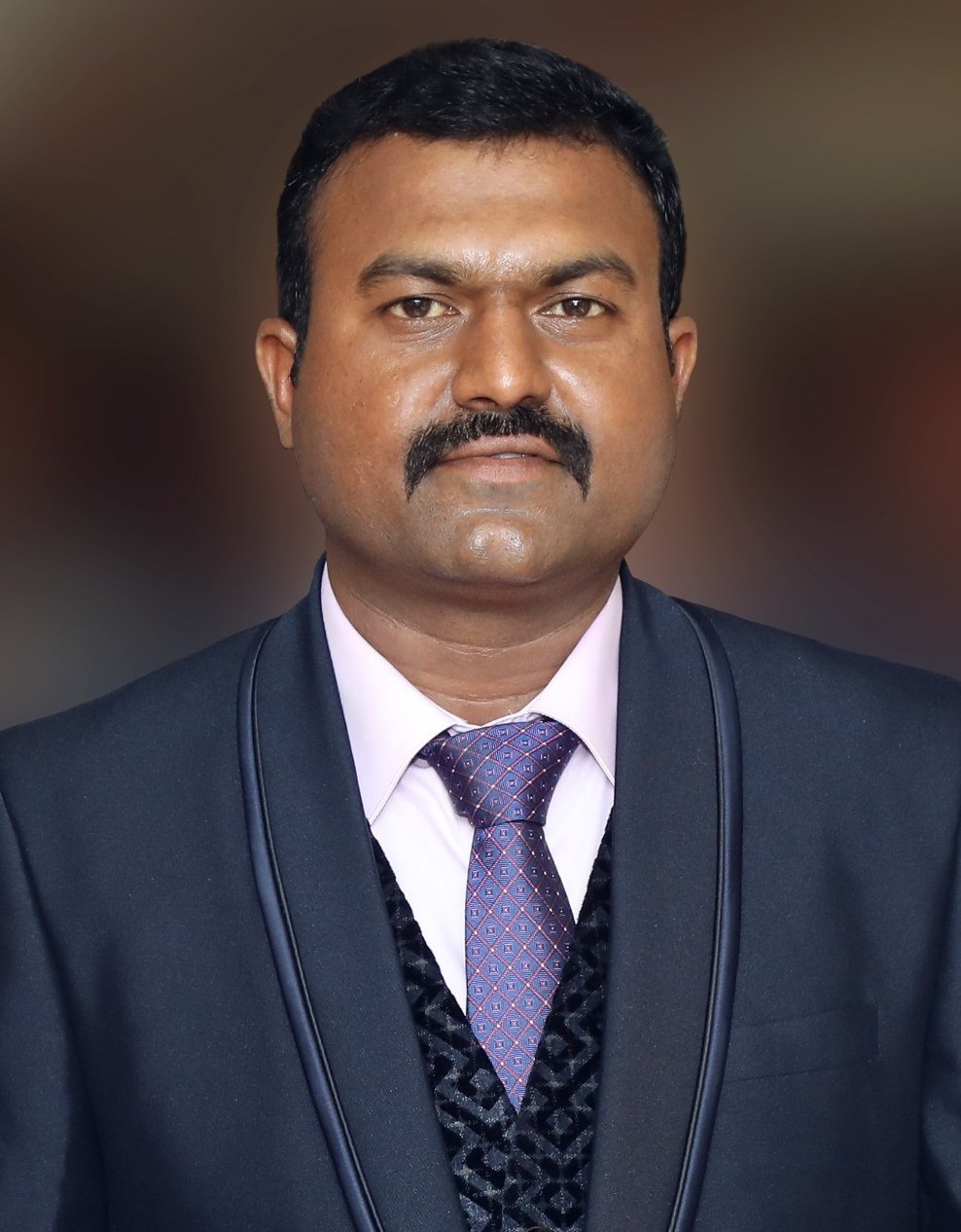 richard-392863@2freemail.comSummary:A result-orented professional with over 12 years career in information technology.Highly skilled ERP Specialist in application development & enhancement, software testing & implementation in production and manufacturing industries. Has strong knowledge in multiple platforms including SAP ECC 6.0.Skilled in systems, network and security devices installations and maintenance. Troubleshooting issues to identify root causes and prevent recurrence.Seeking a challenging position in a company that is rapidly expanding where I can apply the knowledge I have earned this while and contribute it to the success of the organization.Skill Set:ERP	:	SAP ERP 6.0 Implemented and maintainedLanguages	:	Java , ABAP/4Databases	:	Oracle 11i, IBM DB2Windows Servers	:	Windows 2003, 2008 DHCP, Local Security Policies, ActiveDirectory, Users and GroupsNetwork Security	:	Fortigate 110 C Firewall, Trend micro Inter scan MessagingSecurity Suite 5.5, Netfox Firewall, VPN, MPLS and RFProfessional Experience:Having 8 Years of Experience as a Information Technology Specialist in VKS Foods Pvt Ltd, Tamilnadu from Sep 2010 to June 2019I involved in setting up SAP ECC 6.0 implementation in 3 system landscape with Redhat LinuxMajor Role in Hybrid Network Datacenter Establishment and Maintenance.SAP ECC 6.0 EHP4 Implemented and maintained, as a core user involved PP&QM, MM and SD Modules implementation.SAP R/3 ABAP/4 Programmer with MM, SD and PP Modules.Comprehensive experience with SAP Profile Generator with strong skills related to the Authorization Concepts using the TCODE PFCGPerformed user administration activities such as setting up user login Ids and assigning and resetting passwords, locking and unlocking users.Provide technical support for post-implementation of SAP R/3. The work includes develop- ment and fine-tuning of reports, performance trace and evaluation.Creation of interactive and classical reports, development of reports using SAP List viewer (ALV)Work involved in creation and modification of new and existing reports based on user’s re- quirement.Time based and event based Scheduling of background jobs and monitoring.Interaction with ERP team for Implementation and commercialsFeasibility and Requirement Study for Wan connectivity throughout IndiaSystem / Connectivity Hardware Requirements study and Procurement for our GroupWAN – Connectivity & Bandwidth monitoring and Performance TuningFortigate Firewall Installation & Configuring nodes, objects, Polices and servicesImplementing Fortigate IPSec VPN Clients in all Branches.Network structure designing & MaintenanceMaintaining around 19 locations ( MPLS: 11, VPN: 8)Having 5 Years of Experience as a ERP Support Engineer in AMARJOTHI GROUPS, Tamilnadu from April 2005 to Aug 2010Coordinated with developers and system engineers to fix application defectsAnalyzed system requirements and document entire software testing process accordinglyResponsible for maintaining updated reports on resolved bugsAnalyze test specifications and perform manual testingCollection and Maintaining Data of different location and uploading into the system and preparing report as per management requirements.Wrote SQL queries and constructed administrative ages for web-based reporting.Product implementation on Test Server and Live ServerWorking closely with the users, examine existing business models and the flow of data in the businessData Manipulation and generating customized reports according to requirement.Master Data collection, data cleansing and data uploadingUser Training and ERP testing with real dataAfter Go Live support and trouble shootingDocumented the all processes currently in use and verified the existing work flows with all DepartmentsThe Other Main responsibilities included was data backup, Data restoring and maintenance and performance tuning etc.Writing user manuals and providing training to users of the new system Business Ap- proachIn post Implementation mainly worked upon generating MIS reportsHaving 1 Year Experience as a Software Implementation Executive in TBS Technologies, Tamilnadu from May 2004 to Mar 2005Work closely with other software engineers, QA and Support groups as well as Retail Busi- ness and Operations groups to develop top quality products that solve actual business And technology problems.Implemented enhancements and new modules to the existing system.Create new work flows for different business processInstalling, configuring servers, routers, switches as per client requirement.Setup and maintain Internet connections.Travel to client sites across the country and deploy the software.Academic Qualification:Masters in Computer Science – 2009 (Bharathiyar University, 64%)Bachelor in Computer Science – 2004 (Vidhyasagar College, 65%)Personal Details:Date of Birth	:	09.06.1984Languages Known	:	Tamil & English Marital Status	:	MarriedProject NameEnviromentDescriptionYarn Cost EstimationJava, JSP, Servlets and OracleEstimate the Cost for the yarn and Generat-ing order booking from clientsRaw Material SystemJava, RMI, Swings, Servlet , Oracle10i, Tomcat ServerRaw Material inward, stock maintain with different kind of reports, material weight details captured with weighingmachine interface and barcode scannerHRD Monitoring SystemJava, JSP, Servlets and Oracle.This is a 3-tier application to maintain the complete processes of Employee Details, At- tendance Maintenance, Shift Allocation, Salary Allocation etc using biometric sys-tem.WAN Internal MailJava, JSP and Tomcat ServerThis System deals with the Sending InternalMails, Reports and Letters.